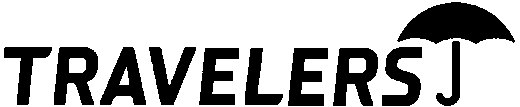 *Type 1 buildings with hay storage must be classified as Type 2                                                                                                                                                                                                                                                                                                                                                                                                                                       FARM/RANCH APPLICATIONATTACH PHOTOGRAPHS FOR ALL INSURED BUILDINGSINDICATE BUILDING NUMBER AND DATE TAKENGENERAL INFORMATIONGENERAL INFORMATIONGENERAL INFORMATIONGENERAL INFORMATIONGENERAL INFORMATIONGENERAL INFORMATION  Quote  IssueEffective DateAgency      Agency      Producer CodeNamed Insured      Named Insured      Named Insured      Named Insured      Named Insured      Named Insured      Named Insured      Named Insured      Named Insured      Named Insured      Named Insured      Insured Telephone No.      Insured Telephone No.      Insured Telephone No.      Insured Telephone No.      Insured Telephone No.      Mailing Address Mailing Address Mailing Address Mailing Address NumberNumberNumberStreetStreetStreetTownTownTownStateStateZipNamed Insured Is:Named Insured Is:Named Insured Is:  Individual  Individual  Corporation  Corporation  CorporationPremium to be PaidPremium to be PaidPremium to be PaidPremium to be Paid Direct Bill Direct Bill Agency Bill Agency Bill  Partnership  Partnership  Joint Venture  Joint Venture  Joint Venture  L.L.C.  L.L.C.  L.L.C.  L.L.C.  Other        Other        Other       Prepaid Prepaid Prepaid Prepaid Two Pay Two Pay Semi-annual Semi-annual Four Pay Four Pay Quarterly QuarterlyWebsite: Six Pay Six Pay Monthly Monthly Ten Pay Ten Pay Ten Equal Ten EqualUNDERWRITING QUESTIONS1.Describe Farming operations:      Describe Farming operations:      Describe Farming operations:      2.Number of years farming experience by insured:      Number of years farming experience by insured:      Number of years farming experience by insured:      3.Is farming the major source of insureds income?   Yes    No  if no, explain      Is farming the major source of insureds income?   Yes    No  if no, explain      Is farming the major source of insureds income?   Yes    No  if no, explain      4.Are there any fire and/or burglary alarms on the premises?   Yes    No  If yes, where and indicate kind
     Are there any fire and/or burglary alarms on the premises?   Yes    No  If yes, where and indicate kind
     Are there any fire and/or burglary alarms on the premises?   Yes    No  If yes, where and indicate kind
     5.Does Insured maintain smoke detectors in employees living quarters?   Yes    NoDoes Insured maintain smoke detectors in employees living quarters?   Yes    NoDoes Insured maintain smoke detectors in employees living quarters?   Yes    No6.Are there any UL approved lightning rods on any buildings?    Yes    No  If yes, which building 
Master Label # (s)      Are there any UL approved lightning rods on any buildings?    Yes    No  If yes, which building 
Master Label # (s)      Are there any UL approved lightning rods on any buildings?    Yes    No  If yes, which building 
Master Label # (s)      7.Are any of the dwellings constructed with or contain asbestos material?    Yes    No  If yes, indicate which dwellings      Are any of the dwellings constructed with or contain asbestos material?    Yes    No  If yes, indicate which dwellings      Are any of the dwellings constructed with or contain asbestos material?    Yes    No  If yes, indicate which dwellings      8.Are any livestock present on premises?   Yes    No  If yes, indicate kind      Are any livestock present on premises?   Yes    No  If yes, indicate kind      Are any livestock present on premises?   Yes    No  If yes, indicate kind      9.Are any livestock anticipated during the year?   Yes    No if yes, indicate kind      Are any livestock anticipated during the year?   Yes    No if yes, indicate kind      Are any livestock anticipated during the year?   Yes    No if yes, indicate kind      10.Are all livestock areas fenced?   Yes    NoAre all livestock areas fenced?   Yes    NoAre all livestock areas fenced?   Yes    No11.Are livestock near any public road or highway?   Yes    NoAre livestock near any public road or highway?   Yes    NoAre livestock near any public road or highway?   Yes    No12.If Cattle are present on premises do you now or have you in the past supplemented cattle feed with bone meal, protein supplements or animal by-products.    Yes    No  If YES, please explain including dates supplements were used.      If Cattle are present on premises do you now or have you in the past supplemented cattle feed with bone meal, protein supplements or animal by-products.    Yes    No  If YES, please explain including dates supplements were used.      If Cattle are present on premises do you now or have you in the past supplemented cattle feed with bone meal, protein supplements or animal by-products.    Yes    No  If YES, please explain including dates supplements were used.      13.Does the Insured slaughter, butcher, process, or otherwise prepare for "end consumer" his or any one else's cattle?    Yes    No  If yes, Annual Income $     Does the Insured slaughter, butcher, process, or otherwise prepare for "end consumer" his or any one else's cattle?    Yes    No  If yes, Annual Income $     Does the Insured slaughter, butcher, process, or otherwise prepare for "end consumer" his or any one else's cattle?    Yes    No  If yes, Annual Income $     14.Does Insured grow or store tobacco?   Yes    NoDoes Insured grow or store tobacco?   Yes    NoDoes Insured grow or store tobacco?   Yes    No15.Has the Insured ever filed for Bankruptcy?   Yes    NoHas the Insured ever filed for Bankruptcy?   Yes    NoHas the Insured ever filed for Bankruptcy?   Yes    No16.Does Insured prepare and sell animal feed?    Yes    No  If yes please provide details and receiptsDoes Insured prepare and sell animal feed?    Yes    No  If yes please provide details and receiptsDoes Insured prepare and sell animal feed?    Yes    No  If yes please provide details and receipts17.Does Insured mix, process or otherwise prepare for "end consumer" his or any other grower's product?
 Yes   No  If yes please provide details and receipts.      Does Insured mix, process or otherwise prepare for "end consumer" his or any other grower's product?
 Yes   No  If yes please provide details and receipts.      Does Insured mix, process or otherwise prepare for "end consumer" his or any other grower's product?
 Yes   No  If yes please provide details and receipts.      18.Swimming pools?   Yes    No      If Yes, Diving Board     Yes    NoSwimming pools?   Yes    No      If Yes, Diving Board     Yes    NoSwimming pools?   Yes    No      If Yes, Diving Board     Yes    No19.Other bodies of water?   Yes    No  If yes, describe      Other bodies of water?   Yes    No  If yes, describe      Other bodies of water?   Yes    No  If yes, describe      20.Any horses?   Yes    No  If yes, check:    Public Riding    Boarding    Racing    Other      Any horses?   Yes    No  If yes, check:    Public Riding    Boarding    Racing    Other      Any horses?   Yes    No  If yes, check:    Public Riding    Boarding    Racing    Other      21.Any commercial food processing by insured?   Yes    No  If yes, describe      Any commercial food processing by insured?   Yes    No  If yes, describe      Any commercial food processing by insured?   Yes    No  If yes, describe      22.If dairy farm, are there any processing and/or retail sales of milk products to the public?    Yes    No
Receipts  $                       Number of cows milked?      If dairy farm, are there any processing and/or retail sales of milk products to the public?    Yes    No
Receipts  $                       Number of cows milked?      If dairy farm, are there any processing and/or retail sales of milk products to the public?    Yes    No
Receipts  $                       Number of cows milked?      23.Does the Insured have any camping areas or places where trailers can be parked?  Yes   No
Receipts $     Does the Insured have any camping areas or places where trailers can be parked?  Yes   No
Receipts $     Does the Insured have any camping areas or places where trailers can be parked?  Yes   No
Receipts $     24.Any paying guests on premises (hunting, fishing, dude ranch or resort facility)   Yes    NoAny paying guests on premises (hunting, fishing, dude ranch or resort facility)   Yes    NoAny paying guests on premises (hunting, fishing, dude ranch or resort facility)   Yes    NoIf yes, Annual income $     Services Rendered      Services Rendered      25.List all non-farming activities including:   excavating   snow removal   or other non-farming pursuitsList all non-farming activities including:   excavating   snow removal   or other non-farming pursuitsList all non-farming activities including:   excavating   snow removal   or other non-farming pursuitsDescribe      Describe      Receipts  $     26.Does the Insured allow his premises to be used for any activities like snowmobile races, rodeos, roping contests or any other premises type activities?   Yes    No  If yes, indicate activities and scope      Does the Insured allow his premises to be used for any activities like snowmobile races, rodeos, roping contests or any other premises type activities?   Yes    No  If yes, indicate activities and scope      Does the Insured allow his premises to be used for any activities like snowmobile races, rodeos, roping contests or any other premises type activities?   Yes    No  If yes, indicate activities and scope      27.Does the Insured rent, lease or allow any individuals, corporations or other interests to use a portion of the farm for activities other than farming?    Yes    No  If yes, indicate activities and scope:      Does the Insured rent, lease or allow any individuals, corporations or other interests to use a portion of the farm for activities other than farming?    Yes    No  If yes, indicate activities and scope:      Does the Insured rent, lease or allow any individuals, corporations or other interests to use a portion of the farm for activities other than farming?    Yes    No  If yes, indicate activities and scope:      28.Does the Insured operate snowmobiles, four wheelers or dirt bikes?    Yes    No  If yes, are they used exclusively on the Insured location?    Yes    No  If no, number of vehicles used off premises:      Does the Insured operate snowmobiles, four wheelers or dirt bikes?    Yes    No  If yes, are they used exclusively on the Insured location?    Yes    No  If no, number of vehicles used off premises:      Does the Insured operate snowmobiles, four wheelers or dirt bikes?    Yes    No  If yes, are they used exclusively on the Insured location?    Yes    No  If no, number of vehicles used off premises:      29.Does the Insured maintain any vacation, seasonal premises or short term rental properties?    Yes    No  If yes, provide details:      Does the Insured maintain any vacation, seasonal premises or short term rental properties?    Yes    No  If yes, provide details:      Does the Insured maintain any vacation, seasonal premises or short term rental properties?    Yes    No  If yes, provide details:      30.Is any land held for real-estate development or speculation?    Yes    No  If yes, provide details:      Is any land held for real-estate development or speculation?    Yes    No  If yes, provide details:      Is any land held for real-estate development or speculation?    Yes    No  If yes, provide details:      31.Does the Insured plan any construction or renovation work to be done on the premises in the next 12 months?
  Yes    NoDoes the Insured plan any construction or renovation work to be done on the premises in the next 12 months?
  Yes    NoDoes the Insured plan any construction or renovation work to be done on the premises in the next 12 months?
  Yes    No32.Does Insured build, repair or design machinery, equipment or systems for a charge or fee?    Yes    No  If yes, Annual income $     Does Insured build, repair or design machinery, equipment or systems for a charge or fee?    Yes    No  If yes, Annual income $     Does Insured build, repair or design machinery, equipment or systems for a charge or fee?    Yes    No  If yes, Annual income $     33.Are there any unusual hazards on the insured premise such as, but not limited to; open dump pits, silage pits, sump holes, lakes, reservoirs, trampoline?    Yes    No If yes, provide details:      Are there any unusual hazards on the insured premise such as, but not limited to; open dump pits, silage pits, sump holes, lakes, reservoirs, trampoline?    Yes    No If yes, provide details:      Are there any unusual hazards on the insured premise such as, but not limited to; open dump pits, silage pits, sump holes, lakes, reservoirs, trampoline?    Yes    No If yes, provide details:      34.Is there an airstrip on the premises?    Yes    No  If yes, provide type of use, who uses it and frequency of use:
     Is there an airstrip on the premises?    Yes    No  If yes, provide type of use, who uses it and frequency of use:
     Is there an airstrip on the premises?    Yes    No  If yes, provide type of use, who uses it and frequency of use:
     35.Custom Farming Receipts $      Custom Farming Receipts $      Custom Farming Receipts $      WHAT INSURERS, INCLUDING TRAVELERS, PRESENTLY CARRY THE APPLICANT'S COVERAGE?WHAT INSURERS, INCLUDING TRAVELERS, PRESENTLY CARRY THE APPLICANT'S COVERAGE?WHAT INSURERS, INCLUDING TRAVELERS, PRESENTLY CARRY THE APPLICANT'S COVERAGE?WHAT INSURERS, INCLUDING TRAVELERS, PRESENTLY CARRY THE APPLICANT'S COVERAGE?WHAT INSURERS, INCLUDING TRAVELERS, PRESENTLY CARRY THE APPLICANT'S COVERAGE?WHAT INSURERS, INCLUDING TRAVELERS, PRESENTLY CARRY THE APPLICANT'S COVERAGE?WHAT INSURERS, INCLUDING TRAVELERS, PRESENTLY CARRY THE APPLICANT'S COVERAGE?Present InsurerPresent InsurerCoverageCoverageExpiration DateExpiration DatePremiumLIST ALL LOSSES PAST THREE YEARS FOR THE COVERAGE REQUESTED (For larger accounts attach statement of policy year premiums, losses, number of claims and any pricing modifications by coverage.)LIST ALL LOSSES PAST THREE YEARS FOR THE COVERAGE REQUESTED (For larger accounts attach statement of policy year premiums, losses, number of claims and any pricing modifications by coverage.)LIST ALL LOSSES PAST THREE YEARS FOR THE COVERAGE REQUESTED (For larger accounts attach statement of policy year premiums, losses, number of claims and any pricing modifications by coverage.)LIST ALL LOSSES PAST THREE YEARS FOR THE COVERAGE REQUESTED (For larger accounts attach statement of policy year premiums, losses, number of claims and any pricing modifications by coverage.)LIST ALL LOSSES PAST THREE YEARS FOR THE COVERAGE REQUESTED (For larger accounts attach statement of policy year premiums, losses, number of claims and any pricing modifications by coverage.)LIST ALL LOSSES PAST THREE YEARS FOR THE COVERAGE REQUESTED (For larger accounts attach statement of policy year premiums, losses, number of claims and any pricing modifications by coverage.)LIST ALL LOSSES PAST THREE YEARS FOR THE COVERAGE REQUESTED (For larger accounts attach statement of policy year premiums, losses, number of claims and any pricing modifications by coverage.)CoverageDateDateLossAmountLossAmountDescribe loss and any corrective actionDescribe loss and any corrective actionDURING THE PAST THREE YEARS HAS ANY COVERAGE BEEN CANCELLED, DECLINED, NON-RENEWED?   Yes   No (If yes, give dates, insurer and reasons.) (Not applicable in Missouri)Details      FRAUD STATEMENTPlease read the statement applicable to your state, and the final statement. Then sign, date and return with your application.ALASKA: A person who knowingly and with intent to injure, defraud, or deceive an insurance company files a claim containing false, incomplete, or misleading information may be prosecuted under state law.ARKANSAS: Any person who knowingly presents a false or fraudulent claim for payment of a loss or benefit or knowingly presents false information in an application for insurance is guilty of a crime and may be subject to fines and confinement in prison.CALIFORNIA: For your protection California law requires the following to appear on this form. Any person who knowingly presents false or fraudulent claim for the payment of a loss is guilty of a crime and may be subject to fines and confinement in state prison.COLORADO: It is unlawful to knowingly provide false, incomplete, or misleading facts or information to an insurance company for the purpose of defrauding or attempting to defraud the company. Penalties may include imprisonment, fines, denial of insurance, and civil damages. Any insurance company or agent of an insurance company who knowingly provides false, incomplete, or misleading facts or information to a policyholder or claimant for the purpose of defrauding or attempting to defraud the policyholder or claimant with regard to a settlement or award payable from insurance proceeds shall be reported to the Colorado division of insurance within the department of regulatory agencies.DISTRICT OF COLUMBIA: WARNING: It is a crime to provide false or misleading information to an insurer for the purpose of defrauding the insurer or any other person. Penalties include imprisonment and/or fines. In addition, an insurer may deny insurance benefits if false information materially related to a claim was provided by the applicant.FLORIDA: Any person who knowingly and with intent to injure, defraud, or deceive any insurer files a statement of claim or an application containing any false, incomplete, or misleading information is guilty of a felony of the third degree.HAWAII: For your protection, Hawaii law requires you to be informed that presenting a fraudulent claim for payment of a loss or benefit is a crime punishable by fines or imprisonment, or both.IDAHO: Any person who knowingly, and with intent to defraud or deceive any insurance company, files a statement of claim containing any false, incomplete or misleading information is guilty of a felony.KENTUCKY: Any person who knowingly and with intent to defraud any insurance company or other person files an application for insurance containing any materially false information or conceals, for the purpose of misleading, information concerning any fact material thereto commits a fraudulent insurance act, which is a crime.LOUISIANA: Any person who knowingly presents a false or fraudulent claim for payment of a loss or benefit or knowingly presents false information in an application for insurance is guilty of a crime and may be subject to fines and confinement in prison.MAINE: It is a crime to knowingly provide false, incomplete or misleading information to an insurance company for the purpose of defrauding the company. Penalties may include imprisonment, fines or a denial of insurance benefits.MASSACHUSETTS: NOTICE: If you or someone else on your behalf gives us false, deceptive, misleading, or incomplete information that increases our risk of loss, we may refuse to pay claims under any or all of the Optional Insurance Parts and we may cancel your policy. Such information includes the description and the place of garaging of the vehicle(s) to be insured, the names of operators required to be listed and the answers to questions in this application about all listed operators. Check to make certain that you have correctly listed all operators and the completeness of their previous driving records. The Merit Rating Board may verify the accuracy of the previous driving records of all listed operators, including that of the applicant for this insurance.MINNESOTA: A PERSON WHO SUBMITS AN APPLICATION OR FILES A CLAIM WITH INTENT TO DEFRAUD OR HELPS COMMIT A FRAUD AGAINST AN INSURER IS GUILTY OF A CRIME.NEW JERSEY: Any person who includes any false or misleading information on an application for an insurance policy is subject to criminal and civil penalties.NEW MEXICO: ANY PERSON WHO KNOWINGLY PRESENTS A FALSE OR FRAUDULENT CLAIM FOR PAYMENT OF A LOSS OR BENEFIT OR KNOWINGLY PRESENTS FALSE INFORMATION IN AN APPLICATION FOR INSURANCE IS GUILTY OF A CRIME AND MAY BE SUBJECT TO CIVIL FINES AND CRIMINAL PENALTIES.NEW YORK: Any person who knowingly and with intent to defraud any insurance company or other person files an application for insurance or statement of claim containing any materially false information, or conceals for the purpose of misleading, information concerning any fact material thereto, commits a fraudulent insurance act, which is a crime and shall also be subject to a civil penalty not to exceed five thousand dollars and the stated value of the claim for each such violation.NEW YORK: Any person who knowingly and with intent to defraud any insurance company or other person files an application for insurance or statement of claim containing any materially false information, or conceals for the purpose of misleading, information concerning any fact material thereto, commits a fraudulent insurance act, which is a crime and shall also be subject to a civil penalty not to exceed five thousand dollars and the stated value of the claim for each such violation.NEW YORK: Any person who knowingly and with intent to defraud any insurance company or other person files an application for insurance or statement of claim containing any materially false information, or conceals for the purpose of misleading, information concerning any fact material thereto, commits a fraudulent insurance act, which is a crime and shall also be subject to a civil penalty not to exceed five thousand dollars and the stated value of the claim for each such violation.NEW YORK: Any person who knowingly and with intent to defraud any insurance company or other person files an application for insurance or statement of claim containing any materially false information, or conceals for the purpose of misleading, information concerning any fact material thereto, commits a fraudulent insurance act, which is a crime and shall also be subject to a civil penalty not to exceed five thousand dollars and the stated value of the claim for each such violation.NEW YORK: Any person who knowingly and with intent to defraud any insurance company or other person files an application for insurance or statement of claim containing any materially false information, or conceals for the purpose of misleading, information concerning any fact material thereto, commits a fraudulent insurance act, which is a crime and shall also be subject to a civil penalty not to exceed five thousand dollars and the stated value of the claim for each such violation.NEW YORK: Any person who knowingly and with intent to defraud any insurance company or other person files an application for insurance or statement of claim containing any materially false information, or conceals for the purpose of misleading, information concerning any fact material thereto, commits a fraudulent insurance act, which is a crime and shall also be subject to a civil penalty not to exceed five thousand dollars and the stated value of the claim for each such violation.NEW YORK: Any person who knowingly and with intent to defraud any insurance company or other person files an application for insurance or statement of claim containing any materially false information, or conceals for the purpose of misleading, information concerning any fact material thereto, commits a fraudulent insurance act, which is a crime and shall also be subject to a civil penalty not to exceed five thousand dollars and the stated value of the claim for each such violation.NEW YORK: Any person who knowingly and with intent to defraud any insurance company or other person files an application for insurance or statement of claim containing any materially false information, or conceals for the purpose of misleading, information concerning any fact material thereto, commits a fraudulent insurance act, which is a crime and shall also be subject to a civil penalty not to exceed five thousand dollars and the stated value of the claim for each such violation.OHIO: ANY PERSON WHO, WITH INTENT TO DEFRAUD OR KNOWING THAT HE IS FACILITATING A FRAUD AGAINST AN INSURER, SUBMITS AN APPLICATION OR FILES A CLAIM CONTAINING A FALSE OR DECEPTIVE STATEMENT IS GUILTY OF INSURANCE FRAUD.OHIO: ANY PERSON WHO, WITH INTENT TO DEFRAUD OR KNOWING THAT HE IS FACILITATING A FRAUD AGAINST AN INSURER, SUBMITS AN APPLICATION OR FILES A CLAIM CONTAINING A FALSE OR DECEPTIVE STATEMENT IS GUILTY OF INSURANCE FRAUD.OHIO: ANY PERSON WHO, WITH INTENT TO DEFRAUD OR KNOWING THAT HE IS FACILITATING A FRAUD AGAINST AN INSURER, SUBMITS AN APPLICATION OR FILES A CLAIM CONTAINING A FALSE OR DECEPTIVE STATEMENT IS GUILTY OF INSURANCE FRAUD.OHIO: ANY PERSON WHO, WITH INTENT TO DEFRAUD OR KNOWING THAT HE IS FACILITATING A FRAUD AGAINST AN INSURER, SUBMITS AN APPLICATION OR FILES A CLAIM CONTAINING A FALSE OR DECEPTIVE STATEMENT IS GUILTY OF INSURANCE FRAUD.OHIO: ANY PERSON WHO, WITH INTENT TO DEFRAUD OR KNOWING THAT HE IS FACILITATING A FRAUD AGAINST AN INSURER, SUBMITS AN APPLICATION OR FILES A CLAIM CONTAINING A FALSE OR DECEPTIVE STATEMENT IS GUILTY OF INSURANCE FRAUD.OHIO: ANY PERSON WHO, WITH INTENT TO DEFRAUD OR KNOWING THAT HE IS FACILITATING A FRAUD AGAINST AN INSURER, SUBMITS AN APPLICATION OR FILES A CLAIM CONTAINING A FALSE OR DECEPTIVE STATEMENT IS GUILTY OF INSURANCE FRAUD.OHIO: ANY PERSON WHO, WITH INTENT TO DEFRAUD OR KNOWING THAT HE IS FACILITATING A FRAUD AGAINST AN INSURER, SUBMITS AN APPLICATION OR FILES A CLAIM CONTAINING A FALSE OR DECEPTIVE STATEMENT IS GUILTY OF INSURANCE FRAUD.OHIO: ANY PERSON WHO, WITH INTENT TO DEFRAUD OR KNOWING THAT HE IS FACILITATING A FRAUD AGAINST AN INSURER, SUBMITS AN APPLICATION OR FILES A CLAIM CONTAINING A FALSE OR DECEPTIVE STATEMENT IS GUILTY OF INSURANCE FRAUD.OKLAHOMA: WARNING: Any person who knowingly, and with intent to injure, defraud or deceive any insurer, makes any claim for the proceeds of an insurance policy containing any false, incomplete or misleading information is guilty of a felony. OKLAHOMA: WARNING: Any person who knowingly, and with intent to injure, defraud or deceive any insurer, makes any claim for the proceeds of an insurance policy containing any false, incomplete or misleading information is guilty of a felony. OKLAHOMA: WARNING: Any person who knowingly, and with intent to injure, defraud or deceive any insurer, makes any claim for the proceeds of an insurance policy containing any false, incomplete or misleading information is guilty of a felony. OKLAHOMA: WARNING: Any person who knowingly, and with intent to injure, defraud or deceive any insurer, makes any claim for the proceeds of an insurance policy containing any false, incomplete or misleading information is guilty of a felony. OKLAHOMA: WARNING: Any person who knowingly, and with intent to injure, defraud or deceive any insurer, makes any claim for the proceeds of an insurance policy containing any false, incomplete or misleading information is guilty of a felony. OKLAHOMA: WARNING: Any person who knowingly, and with intent to injure, defraud or deceive any insurer, makes any claim for the proceeds of an insurance policy containing any false, incomplete or misleading information is guilty of a felony. OKLAHOMA: WARNING: Any person who knowingly, and with intent to injure, defraud or deceive any insurer, makes any claim for the proceeds of an insurance policy containing any false, incomplete or misleading information is guilty of a felony. OKLAHOMA: WARNING: Any person who knowingly, and with intent to injure, defraud or deceive any insurer, makes any claim for the proceeds of an insurance policy containing any false, incomplete or misleading information is guilty of a felony. OREGON: Any person who knowingly presents a false or fraudulent claim for payment of a loss or benefit or knowingly presents materially false information in an application for insurance may be guilty of a crime and may be subject to fines and confinement in prison.OREGON: Any person who knowingly presents a false or fraudulent claim for payment of a loss or benefit or knowingly presents materially false information in an application for insurance may be guilty of a crime and may be subject to fines and confinement in prison.OREGON: Any person who knowingly presents a false or fraudulent claim for payment of a loss or benefit or knowingly presents materially false information in an application for insurance may be guilty of a crime and may be subject to fines and confinement in prison.OREGON: Any person who knowingly presents a false or fraudulent claim for payment of a loss or benefit or knowingly presents materially false information in an application for insurance may be guilty of a crime and may be subject to fines and confinement in prison.OREGON: Any person who knowingly presents a false or fraudulent claim for payment of a loss or benefit or knowingly presents materially false information in an application for insurance may be guilty of a crime and may be subject to fines and confinement in prison.OREGON: Any person who knowingly presents a false or fraudulent claim for payment of a loss or benefit or knowingly presents materially false information in an application for insurance may be guilty of a crime and may be subject to fines and confinement in prison.OREGON: Any person who knowingly presents a false or fraudulent claim for payment of a loss or benefit or knowingly presents materially false information in an application for insurance may be guilty of a crime and may be subject to fines and confinement in prison.OREGON: Any person who knowingly presents a false or fraudulent claim for payment of a loss or benefit or knowingly presents materially false information in an application for insurance may be guilty of a crime and may be subject to fines and confinement in prison.PENNSYLVANIA: ANY PERSON WHO KNOWINGLY AND WITH INTENT TO DEFRAUD ANY INSURANCE COMPANY OR OTHER PERSON FILES AN APPLICATION FOR INSURANCE OR STATEMENT OF CLAIM CONTAINING ANY MATERIALLY FALSE INFORMATION OR CONCEALS FOR THE PURPOSE OF MISLEADING, INFORMATION CONCERNING ANY FACT MATERIAL THERETO COMMITS A FRAUDULENT INSURANCE ACT, WHICH IS A CRIME AND SUBJECTS THE PERSON TO CRIMINAL AND CIVIL PENALTIES.PENNSYLVANIA: ANY PERSON WHO KNOWINGLY AND WITH INTENT TO DEFRAUD ANY INSURANCE COMPANY OR OTHER PERSON FILES AN APPLICATION FOR INSURANCE OR STATEMENT OF CLAIM CONTAINING ANY MATERIALLY FALSE INFORMATION OR CONCEALS FOR THE PURPOSE OF MISLEADING, INFORMATION CONCERNING ANY FACT MATERIAL THERETO COMMITS A FRAUDULENT INSURANCE ACT, WHICH IS A CRIME AND SUBJECTS THE PERSON TO CRIMINAL AND CIVIL PENALTIES.PENNSYLVANIA: ANY PERSON WHO KNOWINGLY AND WITH INTENT TO DEFRAUD ANY INSURANCE COMPANY OR OTHER PERSON FILES AN APPLICATION FOR INSURANCE OR STATEMENT OF CLAIM CONTAINING ANY MATERIALLY FALSE INFORMATION OR CONCEALS FOR THE PURPOSE OF MISLEADING, INFORMATION CONCERNING ANY FACT MATERIAL THERETO COMMITS A FRAUDULENT INSURANCE ACT, WHICH IS A CRIME AND SUBJECTS THE PERSON TO CRIMINAL AND CIVIL PENALTIES.PENNSYLVANIA: ANY PERSON WHO KNOWINGLY AND WITH INTENT TO DEFRAUD ANY INSURANCE COMPANY OR OTHER PERSON FILES AN APPLICATION FOR INSURANCE OR STATEMENT OF CLAIM CONTAINING ANY MATERIALLY FALSE INFORMATION OR CONCEALS FOR THE PURPOSE OF MISLEADING, INFORMATION CONCERNING ANY FACT MATERIAL THERETO COMMITS A FRAUDULENT INSURANCE ACT, WHICH IS A CRIME AND SUBJECTS THE PERSON TO CRIMINAL AND CIVIL PENALTIES.PENNSYLVANIA: ANY PERSON WHO KNOWINGLY AND WITH INTENT TO DEFRAUD ANY INSURANCE COMPANY OR OTHER PERSON FILES AN APPLICATION FOR INSURANCE OR STATEMENT OF CLAIM CONTAINING ANY MATERIALLY FALSE INFORMATION OR CONCEALS FOR THE PURPOSE OF MISLEADING, INFORMATION CONCERNING ANY FACT MATERIAL THERETO COMMITS A FRAUDULENT INSURANCE ACT, WHICH IS A CRIME AND SUBJECTS THE PERSON TO CRIMINAL AND CIVIL PENALTIES.PENNSYLVANIA: ANY PERSON WHO KNOWINGLY AND WITH INTENT TO DEFRAUD ANY INSURANCE COMPANY OR OTHER PERSON FILES AN APPLICATION FOR INSURANCE OR STATEMENT OF CLAIM CONTAINING ANY MATERIALLY FALSE INFORMATION OR CONCEALS FOR THE PURPOSE OF MISLEADING, INFORMATION CONCERNING ANY FACT MATERIAL THERETO COMMITS A FRAUDULENT INSURANCE ACT, WHICH IS A CRIME AND SUBJECTS THE PERSON TO CRIMINAL AND CIVIL PENALTIES.PENNSYLVANIA: ANY PERSON WHO KNOWINGLY AND WITH INTENT TO DEFRAUD ANY INSURANCE COMPANY OR OTHER PERSON FILES AN APPLICATION FOR INSURANCE OR STATEMENT OF CLAIM CONTAINING ANY MATERIALLY FALSE INFORMATION OR CONCEALS FOR THE PURPOSE OF MISLEADING, INFORMATION CONCERNING ANY FACT MATERIAL THERETO COMMITS A FRAUDULENT INSURANCE ACT, WHICH IS A CRIME AND SUBJECTS THE PERSON TO CRIMINAL AND CIVIL PENALTIES.PENNSYLVANIA: ANY PERSON WHO KNOWINGLY AND WITH INTENT TO DEFRAUD ANY INSURANCE COMPANY OR OTHER PERSON FILES AN APPLICATION FOR INSURANCE OR STATEMENT OF CLAIM CONTAINING ANY MATERIALLY FALSE INFORMATION OR CONCEALS FOR THE PURPOSE OF MISLEADING, INFORMATION CONCERNING ANY FACT MATERIAL THERETO COMMITS A FRAUDULENT INSURANCE ACT, WHICH IS A CRIME AND SUBJECTS THE PERSON TO CRIMINAL AND CIVIL PENALTIES.RHODE ISLAND: In Rhode Island this question must be answered by any applicant for property insurance. Failure to disclose the existence of an arson conviction is a misdemeanor punishable by a sentence of up to one year of imprisonment.DURING THE LAST TEN YEARS, HAS ANY APPLICANT BEEN CONVICTED OF ANY DEGREE OF THE CRIME OF ARSON?                                   YES                  NORHODE ISLAND: In Rhode Island this question must be answered by any applicant for property insurance. Failure to disclose the existence of an arson conviction is a misdemeanor punishable by a sentence of up to one year of imprisonment.DURING THE LAST TEN YEARS, HAS ANY APPLICANT BEEN CONVICTED OF ANY DEGREE OF THE CRIME OF ARSON?                                   YES                  NORHODE ISLAND: In Rhode Island this question must be answered by any applicant for property insurance. Failure to disclose the existence of an arson conviction is a misdemeanor punishable by a sentence of up to one year of imprisonment.DURING THE LAST TEN YEARS, HAS ANY APPLICANT BEEN CONVICTED OF ANY DEGREE OF THE CRIME OF ARSON?                                   YES                  NORHODE ISLAND: In Rhode Island this question must be answered by any applicant for property insurance. Failure to disclose the existence of an arson conviction is a misdemeanor punishable by a sentence of up to one year of imprisonment.DURING THE LAST TEN YEARS, HAS ANY APPLICANT BEEN CONVICTED OF ANY DEGREE OF THE CRIME OF ARSON?                                   YES                  NORHODE ISLAND: In Rhode Island this question must be answered by any applicant for property insurance. Failure to disclose the existence of an arson conviction is a misdemeanor punishable by a sentence of up to one year of imprisonment.DURING THE LAST TEN YEARS, HAS ANY APPLICANT BEEN CONVICTED OF ANY DEGREE OF THE CRIME OF ARSON?                                   YES                  NORHODE ISLAND: In Rhode Island this question must be answered by any applicant for property insurance. Failure to disclose the existence of an arson conviction is a misdemeanor punishable by a sentence of up to one year of imprisonment.DURING THE LAST TEN YEARS, HAS ANY APPLICANT BEEN CONVICTED OF ANY DEGREE OF THE CRIME OF ARSON?                                   YES                  NORHODE ISLAND: In Rhode Island this question must be answered by any applicant for property insurance. Failure to disclose the existence of an arson conviction is a misdemeanor punishable by a sentence of up to one year of imprisonment.DURING THE LAST TEN YEARS, HAS ANY APPLICANT BEEN CONVICTED OF ANY DEGREE OF THE CRIME OF ARSON?                                   YES                  NORHODE ISLAND: In Rhode Island this question must be answered by any applicant for property insurance. Failure to disclose the existence of an arson conviction is a misdemeanor punishable by a sentence of up to one year of imprisonment.DURING THE LAST TEN YEARS, HAS ANY APPLICANT BEEN CONVICTED OF ANY DEGREE OF THE CRIME OF ARSON?                                   YES                  NOTENNESSEE: IT IS A CRIME TO KNOWINGLY PROVIDE FALSE, INCOMPLETE OR MISLEADING INFORMATION TO AN INSURANCE COMPANY FOR THE PURPOSE OF DEFRAUDING THE COMPANY. PENALTIES INCLUDE IMPRISONMENT, FINES AND DENIAL OF INSURANCE BENEFITS.TENNESSEE: IT IS A CRIME TO KNOWINGLY PROVIDE FALSE, INCOMPLETE OR MISLEADING INFORMATION TO AN INSURANCE COMPANY FOR THE PURPOSE OF DEFRAUDING THE COMPANY. PENALTIES INCLUDE IMPRISONMENT, FINES AND DENIAL OF INSURANCE BENEFITS.TENNESSEE: IT IS A CRIME TO KNOWINGLY PROVIDE FALSE, INCOMPLETE OR MISLEADING INFORMATION TO AN INSURANCE COMPANY FOR THE PURPOSE OF DEFRAUDING THE COMPANY. PENALTIES INCLUDE IMPRISONMENT, FINES AND DENIAL OF INSURANCE BENEFITS.TENNESSEE: IT IS A CRIME TO KNOWINGLY PROVIDE FALSE, INCOMPLETE OR MISLEADING INFORMATION TO AN INSURANCE COMPANY FOR THE PURPOSE OF DEFRAUDING THE COMPANY. PENALTIES INCLUDE IMPRISONMENT, FINES AND DENIAL OF INSURANCE BENEFITS.TENNESSEE: IT IS A CRIME TO KNOWINGLY PROVIDE FALSE, INCOMPLETE OR MISLEADING INFORMATION TO AN INSURANCE COMPANY FOR THE PURPOSE OF DEFRAUDING THE COMPANY. PENALTIES INCLUDE IMPRISONMENT, FINES AND DENIAL OF INSURANCE BENEFITS.TENNESSEE: IT IS A CRIME TO KNOWINGLY PROVIDE FALSE, INCOMPLETE OR MISLEADING INFORMATION TO AN INSURANCE COMPANY FOR THE PURPOSE OF DEFRAUDING THE COMPANY. PENALTIES INCLUDE IMPRISONMENT, FINES AND DENIAL OF INSURANCE BENEFITS.TENNESSEE: IT IS A CRIME TO KNOWINGLY PROVIDE FALSE, INCOMPLETE OR MISLEADING INFORMATION TO AN INSURANCE COMPANY FOR THE PURPOSE OF DEFRAUDING THE COMPANY. PENALTIES INCLUDE IMPRISONMENT, FINES AND DENIAL OF INSURANCE BENEFITS.TENNESSEE: IT IS A CRIME TO KNOWINGLY PROVIDE FALSE, INCOMPLETE OR MISLEADING INFORMATION TO AN INSURANCE COMPANY FOR THE PURPOSE OF DEFRAUDING THE COMPANY. PENALTIES INCLUDE IMPRISONMENT, FINES AND DENIAL OF INSURANCE BENEFITS.VERMONT: Any person who knowingly and with intent to defraud any insurance company or another person files an application for insurance containing any materially false information or conceals for the purpose of misleading information concerning any fact material thereto, may be committing a crime, subjecting the person to criminal and civil penalties. VIRGINIA: It is a crime to knowingly provide false, incomplete or misleading information to an insurance company for the purpose of defrauding the company. Penalties include imprisonment, fines and denial of insurance benefits.VERMONT: Any person who knowingly and with intent to defraud any insurance company or another person files an application for insurance containing any materially false information or conceals for the purpose of misleading information concerning any fact material thereto, may be committing a crime, subjecting the person to criminal and civil penalties. VIRGINIA: It is a crime to knowingly provide false, incomplete or misleading information to an insurance company for the purpose of defrauding the company. Penalties include imprisonment, fines and denial of insurance benefits.VERMONT: Any person who knowingly and with intent to defraud any insurance company or another person files an application for insurance containing any materially false information or conceals for the purpose of misleading information concerning any fact material thereto, may be committing a crime, subjecting the person to criminal and civil penalties. VIRGINIA: It is a crime to knowingly provide false, incomplete or misleading information to an insurance company for the purpose of defrauding the company. Penalties include imprisonment, fines and denial of insurance benefits.VERMONT: Any person who knowingly and with intent to defraud any insurance company or another person files an application for insurance containing any materially false information or conceals for the purpose of misleading information concerning any fact material thereto, may be committing a crime, subjecting the person to criminal and civil penalties. VIRGINIA: It is a crime to knowingly provide false, incomplete or misleading information to an insurance company for the purpose of defrauding the company. Penalties include imprisonment, fines and denial of insurance benefits.VERMONT: Any person who knowingly and with intent to defraud any insurance company or another person files an application for insurance containing any materially false information or conceals for the purpose of misleading information concerning any fact material thereto, may be committing a crime, subjecting the person to criminal and civil penalties. VIRGINIA: It is a crime to knowingly provide false, incomplete or misleading information to an insurance company for the purpose of defrauding the company. Penalties include imprisonment, fines and denial of insurance benefits.VERMONT: Any person who knowingly and with intent to defraud any insurance company or another person files an application for insurance containing any materially false information or conceals for the purpose of misleading information concerning any fact material thereto, may be committing a crime, subjecting the person to criminal and civil penalties. VIRGINIA: It is a crime to knowingly provide false, incomplete or misleading information to an insurance company for the purpose of defrauding the company. Penalties include imprisonment, fines and denial of insurance benefits.VERMONT: Any person who knowingly and with intent to defraud any insurance company or another person files an application for insurance containing any materially false information or conceals for the purpose of misleading information concerning any fact material thereto, may be committing a crime, subjecting the person to criminal and civil penalties. VIRGINIA: It is a crime to knowingly provide false, incomplete or misleading information to an insurance company for the purpose of defrauding the company. Penalties include imprisonment, fines and denial of insurance benefits.VERMONT: Any person who knowingly and with intent to defraud any insurance company or another person files an application for insurance containing any materially false information or conceals for the purpose of misleading information concerning any fact material thereto, may be committing a crime, subjecting the person to criminal and civil penalties. VIRGINIA: It is a crime to knowingly provide false, incomplete or misleading information to an insurance company for the purpose of defrauding the company. Penalties include imprisonment, fines and denial of insurance benefits.VIRGINIA: It is a crime to knowingly provide false, incomplete or misleading information to an insurance company for the purpose of defrauding the company. Penalties include imprisonment, fines and denial of insurance benefits.VIRGINIA: It is a crime to knowingly provide false, incomplete or misleading information to an insurance company for the purpose of defrauding the company. Penalties include imprisonment, fines and denial of insurance benefits.VIRGINIA: It is a crime to knowingly provide false, incomplete or misleading information to an insurance company for the purpose of defrauding the company. Penalties include imprisonment, fines and denial of insurance benefits.VIRGINIA: It is a crime to knowingly provide false, incomplete or misleading information to an insurance company for the purpose of defrauding the company. Penalties include imprisonment, fines and denial of insurance benefits.VIRGINIA: It is a crime to knowingly provide false, incomplete or misleading information to an insurance company for the purpose of defrauding the company. Penalties include imprisonment, fines and denial of insurance benefits.VIRGINIA: It is a crime to knowingly provide false, incomplete or misleading information to an insurance company for the purpose of defrauding the company. Penalties include imprisonment, fines and denial of insurance benefits.VIRGINIA: It is a crime to knowingly provide false, incomplete or misleading information to an insurance company for the purpose of defrauding the company. Penalties include imprisonment, fines and denial of insurance benefits.VIRGINIA: It is a crime to knowingly provide false, incomplete or misleading information to an insurance company for the purpose of defrauding the company. Penalties include imprisonment, fines and denial of insurance benefits.WEST VIRGINIA: Any person who knowingly presents a false or fraudulent claim for payment of a loss or benefit or knowingly presents false information in an application for insurance is guilty of a crime and may be subject to fines and confinement in prison.WEST VIRGINIA: Any person who knowingly presents a false or fraudulent claim for payment of a loss or benefit or knowingly presents false information in an application for insurance is guilty of a crime and may be subject to fines and confinement in prison.WEST VIRGINIA: Any person who knowingly presents a false or fraudulent claim for payment of a loss or benefit or knowingly presents false information in an application for insurance is guilty of a crime and may be subject to fines and confinement in prison.WEST VIRGINIA: Any person who knowingly presents a false or fraudulent claim for payment of a loss or benefit or knowingly presents false information in an application for insurance is guilty of a crime and may be subject to fines and confinement in prison.WEST VIRGINIA: Any person who knowingly presents a false or fraudulent claim for payment of a loss or benefit or knowingly presents false information in an application for insurance is guilty of a crime and may be subject to fines and confinement in prison.WEST VIRGINIA: Any person who knowingly presents a false or fraudulent claim for payment of a loss or benefit or knowingly presents false information in an application for insurance is guilty of a crime and may be subject to fines and confinement in prison.WEST VIRGINIA: Any person who knowingly presents a false or fraudulent claim for payment of a loss or benefit or knowingly presents false information in an application for insurance is guilty of a crime and may be subject to fines and confinement in prison.WEST VIRGINIA: Any person who knowingly presents a false or fraudulent claim for payment of a loss or benefit or knowingly presents false information in an application for insurance is guilty of a crime and may be subject to fines and confinement in prison.ALL OTHER STATES: Any person who knowingly and with intent to defraud any insurance company or another person files an application for insurance containing any materially false information, or conceals for the purpose of misleading information concerning any fact material thereto, commits a fraudulent insurance act, which is a crime and subjects the person to criminal and civil penalties.   Not applicable in Nebraska.ALL OTHER STATES: Any person who knowingly and with intent to defraud any insurance company or another person files an application for insurance containing any materially false information, or conceals for the purpose of misleading information concerning any fact material thereto, commits a fraudulent insurance act, which is a crime and subjects the person to criminal and civil penalties.   Not applicable in Nebraska.ALL OTHER STATES: Any person who knowingly and with intent to defraud any insurance company or another person files an application for insurance containing any materially false information, or conceals for the purpose of misleading information concerning any fact material thereto, commits a fraudulent insurance act, which is a crime and subjects the person to criminal and civil penalties.   Not applicable in Nebraska.ALL OTHER STATES: Any person who knowingly and with intent to defraud any insurance company or another person files an application for insurance containing any materially false information, or conceals for the purpose of misleading information concerning any fact material thereto, commits a fraudulent insurance act, which is a crime and subjects the person to criminal and civil penalties.   Not applicable in Nebraska.ALL OTHER STATES: Any person who knowingly and with intent to defraud any insurance company or another person files an application for insurance containing any materially false information, or conceals for the purpose of misleading information concerning any fact material thereto, commits a fraudulent insurance act, which is a crime and subjects the person to criminal and civil penalties.   Not applicable in Nebraska.ALL OTHER STATES: Any person who knowingly and with intent to defraud any insurance company or another person files an application for insurance containing any materially false information, or conceals for the purpose of misleading information concerning any fact material thereto, commits a fraudulent insurance act, which is a crime and subjects the person to criminal and civil penalties.   Not applicable in Nebraska.ALL OTHER STATES: Any person who knowingly and with intent to defraud any insurance company or another person files an application for insurance containing any materially false information, or conceals for the purpose of misleading information concerning any fact material thereto, commits a fraudulent insurance act, which is a crime and subjects the person to criminal and civil penalties.   Not applicable in Nebraska.ALL OTHER STATES: Any person who knowingly and with intent to defraud any insurance company or another person files an application for insurance containing any materially false information, or conceals for the purpose of misleading information concerning any fact material thereto, commits a fraudulent insurance act, which is a crime and subjects the person to criminal and civil penalties.   Not applicable in Nebraska.The signing of this Application does not bind the Applicant or The St. Paul Travelers Companies to complete this insurance unless otherwise indicated below:The signing of this Application does not bind the Applicant or The St. Paul Travelers Companies to complete this insurance unless otherwise indicated below:The signing of this Application does not bind the Applicant or The St. Paul Travelers Companies to complete this insurance unless otherwise indicated below:The signing of this Application does not bind the Applicant or The St. Paul Travelers Companies to complete this insurance unless otherwise indicated below:The signing of this Application does not bind the Applicant or The St. Paul Travelers Companies to complete this insurance unless otherwise indicated below:The signing of this Application does not bind the Applicant or The St. Paul Travelers Companies to complete this insurance unless otherwise indicated below:The signing of this Application does not bind the Applicant or The St. Paul Travelers Companies to complete this insurance unless otherwise indicated below:The signing of this Application does not bind the Applicant or The St. Paul Travelers Companies to complete this insurance unless otherwise indicated below:Coverage Bound          A.M.,  Date       Coverage Bound          A.M.,  Date       Coverage Bound          A.M.,  Date       Coverage Bound          A.M.,  Date       Coverage Bound          A.M.,  Date       Exceptions:      Exceptions:      Exceptions:      P.M.Agent  Applicant  Date   Title   DIAGRAM (Provide a diagram showing insured and uninsured buildings and distance between, when there are more than two building on the premises.)DIAGRAM (Provide a diagram showing insured and uninsured buildings and distance between, when there are more than two building on the premises.)DIAGRAM (Provide a diagram showing insured and uninsured buildings and distance between, when there are more than two building on the premises.)DIAGRAM (Provide a diagram showing insured and uninsured buildings and distance between, when there are more than two building on the premises.)DIAGRAM (Provide a diagram showing insured and uninsured buildings and distance between, when there are more than two building on the premises.)NORTHNORTHNORTHNORTHNORTHNORTHNORTHNORTHNORTHNORTHNORTHNORTHNORTHNORTHNORTHNORTHNORTHNORTHNORTHNORTHNORTHNORTHNORTHNORTHNORTHNORTHSOUTHSOUTHSOUTHSOUTHSOUTHSOUTHSOUTHSOUTHSOUTHSOUTHSOUTHSOUTHSOUTHSOUTHSOUTHSOUTHSOUTHSOUTHSOUTHSOUTHSOUTHSOUTHSOUTHSOUTHSOUTHSOUTHType of    Farm    RanchType of    Farm    RanchType of    Farm    RanchType of    Farm    RanchType of    Farm    RanchType of    Farm    RanchType of    Farm    RanchType of    Farm    RanchType of    Farm    RanchType of    Farm    RanchType of    Farm    RanchType of    Farm    RanchType of    Farm    RanchType of    Farm    RanchType of    Farm    RanchType of    Farm    RanchType of    Farm    RanchType of    Farm    RanchType of    Farm    RanchType of    Farm    RanchType of    Farm    RanchType of    Farm    RanchType of    Farm    RanchType of    Farm    RanchType of    Farm    RanchType of    Farm    Ranch (921) Berries, Fruits, & Nuts (926) Poultry (90A) Citrus (92A) Cotton (923) Vegetables (928) Horses (90B) Nurseries (92B) Tobacco (924) Grain & Field Crops (929) Livestock-Containment (90C) Fish Farms (92C) Hobby Farms (925) Dairy (935) Ranches-Open Range (90D) Estate Farms (92D) Wineries (92E) Vineyards (92F) Bee Keeper (927) OtherAnimal CollisionAnimal Collision 500 1,000 2,500Number of Head      Number of Head      Number of Head      Number of Head      Borrowed Farm Equipment     Yes         NoBorrowed Farm Equipment     Yes         NoBorrowed Farm Equipment     Yes         NoBorrowed Farm Equipment     Yes         NoBorrowed Farm Equipment     Yes         NoBorrowed Farm Equipment     Yes         NoBorrowed Farm Equipment     Yes         NoBorrowed Farm Equipment     Yes         NoGENERAL LIABILITYGENERAL LIABILITYGENERAL LIABILITYGENERAL LIABILITYGENERAL LIABILITYGENERAL LIABILITYGENERAL LIABILITYGENERAL LIABILITYTotal Acreage      Total Acreage      Total Acreage      Total Acreage      Total Acreage      Total Acreage      Choose either: Farm Liability Farm Liability Farm LiabilityOR Commercial General Liabilitywith: Commercial General Liabilitywith: Commercial General Liabilitywith:(Personal liability and product(Personal liability and productPersonal LiabilityPersonal Liabilityliability is included, subject toliability is included, subject to Included Included Excludedthe provisions and conditionsthe provisions and conditionsProduct LiabilityProduct Liabilityof the coverage forms)of the coverage forms) Included Included ExcludedLimit of InsuranceLimit of InsuranceLimit of InsuranceLimit of InsuranceGeneral aggregate(other than products/completed operations)$     Employers LiabilityEmployers LiabilityEmployers Liability$     $     Products-completed operations aggregate limit$     Medical PaymentsMedical PaymentsMedical Payments$     $     Personal and advertising injury$     Each occurrence$     Fire damage (any one fire)$     Total PayrollTotal PayrollTotal Payroll$     $     Medical payments (any one person)$     Total Number of EmployeesTotal Number of EmployeesTotal Number of EmployeesTotal Farming ReceiptsTotal Farming ReceiptsTotal Farming Receipts$     $     Additional insureds: (Relationship to Named Insured)
Property or General Liability what are their insurable interestsAdditional insureds: (Relationship to Named Insured)
Property or General Liability what are their insurable interestsWatercraft Liability        Watercraft Liability        Watercraft Liability        Watercraft Liability        LengthHorsepowerPREMISES INFORMATION List primary location 1st; other location; then other landPREMISES INFORMATION List primary location 1st; other location; then other landPREMISES INFORMATION List primary location 1st; other location; then other landPREMISES INFORMATION List primary location 1st; other location; then other landPREMISES INFORMATION List primary location 1st; other location; then other landPREMISES INFORMATION List primary location 1st; other location; then other landPREMISES INFORMATION List primary location 1st; other location; then other landPREMISES INFORMATION List primary location 1st; other location; then other landPREMISES INFORMATION List primary location 1st; other location; then other landPREMISES INFORMATION List primary location 1st; other location; then other landPREMISES INFORMATION List primary location 1st; other location; then other landLoc.No.Buildings?(Circle)Route/RoadSectionTownshipRangeCountyStateZipCodeProt.Class1 Yes   No2 Yes   No3 Yes   No4 Yes   No5 Yes   No6 Yes   No7 Yes   NoDWELLINGS (Including additional Dwellings) and HOUSEHOLD PROPERTY COVERAGESDWELLINGS (Including additional Dwellings) and HOUSEHOLD PROPERTY COVERAGESDWELLINGS (Including additional Dwellings) and HOUSEHOLD PROPERTY COVERAGESDWELLINGS (Including additional Dwellings) and HOUSEHOLD PROPERTY COVERAGESDWELLINGS (Including additional Dwellings) and HOUSEHOLD PROPERTY COVERAGESDWELLINGS (Including additional Dwellings) and HOUSEHOLD PROPERTY COVERAGESDWELLINGS (Including additional Dwellings) and HOUSEHOLD PROPERTY COVERAGESDWELLINGS (Including additional Dwellings) and HOUSEHOLD PROPERTY COVERAGESDWELLINGS (Including additional Dwellings) and HOUSEHOLD PROPERTY COVERAGESDWELLINGS (Including additional Dwellings) and HOUSEHOLD PROPERTY COVERAGESDWELLINGS (Including additional Dwellings) and HOUSEHOLD PROPERTY COVERAGESCoverages and Amounts of Insurance: 10% of Coverage A amount applies to Coverage B – other Private Structures Appurtenant to Dwelling. 10% of Coverage A applies to Coverage D. Other structure must be scheduled under Coverage G.Coverages and Amounts of Insurance: 10% of Coverage A amount applies to Coverage B – other Private Structures Appurtenant to Dwelling. 10% of Coverage A applies to Coverage D. Other structure must be scheduled under Coverage G.Coverages and Amounts of Insurance: 10% of Coverage A amount applies to Coverage B – other Private Structures Appurtenant to Dwelling. 10% of Coverage A applies to Coverage D. Other structure must be scheduled under Coverage G.Coverages and Amounts of Insurance: 10% of Coverage A amount applies to Coverage B – other Private Structures Appurtenant to Dwelling. 10% of Coverage A applies to Coverage D. Other structure must be scheduled under Coverage G.Coverages and Amounts of Insurance: 10% of Coverage A amount applies to Coverage B – other Private Structures Appurtenant to Dwelling. 10% of Coverage A applies to Coverage D. Other structure must be scheduled under Coverage G.Coverages and Amounts of Insurance: 10% of Coverage A amount applies to Coverage B – other Private Structures Appurtenant to Dwelling. 10% of Coverage A applies to Coverage D. Other structure must be scheduled under Coverage G.Coverages and Amounts of Insurance: 10% of Coverage A amount applies to Coverage B – other Private Structures Appurtenant to Dwelling. 10% of Coverage A applies to Coverage D. Other structure must be scheduled under Coverage G.Coverages and Amounts of Insurance: 10% of Coverage A amount applies to Coverage B – other Private Structures Appurtenant to Dwelling. 10% of Coverage A applies to Coverage D. Other structure must be scheduled under Coverage G.Coverages and Amounts of Insurance: 10% of Coverage A amount applies to Coverage B – other Private Structures Appurtenant to Dwelling. 10% of Coverage A applies to Coverage D. Other structure must be scheduled under Coverage G.Coverages and Amounts of Insurance: 10% of Coverage A amount applies to Coverage B – other Private Structures Appurtenant to Dwelling. 10% of Coverage A applies to Coverage D. Other structure must be scheduled under Coverage G.Coverages and Amounts of Insurance: 10% of Coverage A amount applies to Coverage B – other Private Structures Appurtenant to Dwelling. 10% of Coverage A applies to Coverage D. Other structure must be scheduled under Coverage G.Loc.No.DwellingNo.Coverage ADwellingCoverage C UnscheduledPersonal Property (1)Coverage DLoss of UseMobile HomeY/NType ofConstr.Rented-OthersY/NDeductibleCauses of Loss (2)Unit Owners CoverageUnit Owners CoverageUnit Owners CoverageUnit Owners CoverageUnit Owners CoverageUnit Owners CoverageUnit Owners CoverageUnit Owners CoverageUnit Owners CoverageUnit Owners CoverageUnit Owners CoverageCoverage may be provided to the owner(s) of a condominium or cooperative dwelling unit which is used principally for family residential purposes. The minimum Limit of Insurance for Coverages A and C is $5,000. A $1,000 Limit of Insurance is provided for both the Property and Liability assessments. 50% of Coverage C applies to Coverage D unless otherwise noted. Please refer to supplemental application CP-6660 for additional space.Coverage may be provided to the owner(s) of a condominium or cooperative dwelling unit which is used principally for family residential purposes. The minimum Limit of Insurance for Coverages A and C is $5,000. A $1,000 Limit of Insurance is provided for both the Property and Liability assessments. 50% of Coverage C applies to Coverage D unless otherwise noted. Please refer to supplemental application CP-6660 for additional space.Coverage may be provided to the owner(s) of a condominium or cooperative dwelling unit which is used principally for family residential purposes. The minimum Limit of Insurance for Coverages A and C is $5,000. A $1,000 Limit of Insurance is provided for both the Property and Liability assessments. 50% of Coverage C applies to Coverage D unless otherwise noted. Please refer to supplemental application CP-6660 for additional space.Coverage may be provided to the owner(s) of a condominium or cooperative dwelling unit which is used principally for family residential purposes. The minimum Limit of Insurance for Coverages A and C is $5,000. A $1,000 Limit of Insurance is provided for both the Property and Liability assessments. 50% of Coverage C applies to Coverage D unless otherwise noted. Please refer to supplemental application CP-6660 for additional space.Coverage may be provided to the owner(s) of a condominium or cooperative dwelling unit which is used principally for family residential purposes. The minimum Limit of Insurance for Coverages A and C is $5,000. A $1,000 Limit of Insurance is provided for both the Property and Liability assessments. 50% of Coverage C applies to Coverage D unless otherwise noted. Please refer to supplemental application CP-6660 for additional space.Coverage may be provided to the owner(s) of a condominium or cooperative dwelling unit which is used principally for family residential purposes. The minimum Limit of Insurance for Coverages A and C is $5,000. A $1,000 Limit of Insurance is provided for both the Property and Liability assessments. 50% of Coverage C applies to Coverage D unless otherwise noted. Please refer to supplemental application CP-6660 for additional space.Coverage may be provided to the owner(s) of a condominium or cooperative dwelling unit which is used principally for family residential purposes. The minimum Limit of Insurance for Coverages A and C is $5,000. A $1,000 Limit of Insurance is provided for both the Property and Liability assessments. 50% of Coverage C applies to Coverage D unless otherwise noted. Please refer to supplemental application CP-6660 for additional space.Coverage may be provided to the owner(s) of a condominium or cooperative dwelling unit which is used principally for family residential purposes. The minimum Limit of Insurance for Coverages A and C is $5,000. A $1,000 Limit of Insurance is provided for both the Property and Liability assessments. 50% of Coverage C applies to Coverage D unless otherwise noted. Please refer to supplemental application CP-6660 for additional space.Coverage may be provided to the owner(s) of a condominium or cooperative dwelling unit which is used principally for family residential purposes. The minimum Limit of Insurance for Coverages A and C is $5,000. A $1,000 Limit of Insurance is provided for both the Property and Liability assessments. 50% of Coverage C applies to Coverage D unless otherwise noted. Please refer to supplemental application CP-6660 for additional space.Coverage may be provided to the owner(s) of a condominium or cooperative dwelling unit which is used principally for family residential purposes. The minimum Limit of Insurance for Coverages A and C is $5,000. A $1,000 Limit of Insurance is provided for both the Property and Liability assessments. 50% of Coverage C applies to Coverage D unless otherwise noted. Please refer to supplemental application CP-6660 for additional space.Coverage may be provided to the owner(s) of a condominium or cooperative dwelling unit which is used principally for family residential purposes. The minimum Limit of Insurance for Coverages A and C is $5,000. A $1,000 Limit of Insurance is provided for both the Property and Liability assessments. 50% of Coverage C applies to Coverage D unless otherwise noted. Please refer to supplemental application CP-6660 for additional space.
Loc.No.
BuildingNo.Coverage A Limit(s) of InsuranceCoverage C Limit(s) of Insurance
Coverage D Limit(s) 
of Insurance
Type of Constr.Loss Assessment Limit(s) of Insurance PropertyLoss Assessment Limit(s) of Insurance LiabilityDeductibleCovered Causes of Loss Basic or BroadDWELLING DETAIL INFORMATIONDWELLING DETAIL INFORMATIONDWELLING DETAIL INFORMATIONDWELLING DETAIL INFORMATIONDWELLING DETAIL INFORMATIONDWELLING DETAIL INFORMATIONDWELLING DETAIL INFORMATIONDWELLING DETAIL INFORMATIONDWELLING DETAIL INFORMATIONDWELLING DETAIL INFORMATIONDWELLING DETAIL INFORMATIONDWELLING DETAIL INFORMATIONDWELLING DETAIL INFORMATIONDWELLING DETAIL INFORMATIONDWELLING DETAIL INFORMATIONDWELLING DETAIL INFORMATIONDWELLING DETAIL INFORMATIONDWELLING DETAIL INFORMATIONDWELLING DETAIL INFORMATIONDWELLING DETAIL INFORMATIONDwgNo.Type1, 2or 3LightngRodY/NLocalAlarmY/NCentralStationY/NSmokeHeatDetecY/N(3)WoodStovesY/NSpaceHeaterY/NYearBuiltYearLastUp-datedEQ.CovY/NRepl, FullDwlgRepl orA.C.V.PersPropR.C.Sq FtofGrdFloorOccupSeasor VacY/NDefineHeatingSystemand FuelRuralFire DistrictY/NMilestoFireDeptNearWaterSourceN/YNearWaterSourceN/Y1234567Inflation Guard 4% 6% 8% 10% 12% 14%Are any dwellings/premises rented to others?Are any dwellings/premises rented to others?Are any dwellings/premises rented to others?Are any dwellings/premises rented to others? Yes NoIf yes, describe      If yes, describe      Mortgagee/Loss Payee      Mortgagee/Loss Payee      Mortgagee/Loss Payee      Mortgagee/Loss Payee      Mortgagee/Loss Payee      Mortgagee/Loss Payee      Mortgagee/Loss Payee      Mortgagee/Loss Payee      Agents Comments:            Agents Comments:            Agents Comments:            Agents Comments:            Agents Comments:            Agents Comments:            Agents Comments:            Agents Comments:            Footnotes:(1)Options - % of Dwelling0%    50%   70%40%  60%   80%(2)Cause of Loss OptionsBasic    Broad     Special (3)Smoke detectors are required for all dwellingsFARM PERSONAL PROPERTY APPLICATION AND INVENTORYAPPLICANT'S NAME       Indicate after each item on Inventory whether insured by (Attached Schedule if more space is needed){Coverage E (Scheduled Farm Personal Property){Coverage F (Unscheduled Farm Personal Property)MACHINERYMACHINERYMACHINERYMACHINERYMACHINERYMACHINERYMACHINERYMACHINERYMACHINERYMACHINERYMACHINERYDescriptionEFMakeModelVINCause of LossBasic, Broad, SpecialForeignObj. Y/NLimit ofInsuranceDed AmtLIVESTOCK AND POULTRYLIVESTOCK AND POULTRYLIVESTOCK AND POULTRYLIVESTOCK AND POULTRYLIVESTOCK AND POULTRYLIVESTOCK AND POULTRYLIVESTOCK AND POULTRYLIVESTOCK AND POULTRYDescriptionEFNo. of UnitsUnit PriceCause of LossBasic, Broad, SpecialLimit of InsuranceDed AmtGRAIN, FEED, HAY OR HARVESTED PRODUCEGRAIN, FEED, HAY OR HARVESTED PRODUCEGRAIN, FEED, HAY OR HARVESTED PRODUCEGRAIN, FEED, HAY OR HARVESTED PRODUCEGRAIN, FEED, HAY OR HARVESTED PRODUCEGRAIN, FEED, HAY OR HARVESTED PRODUCEGRAIN, FEED, HAY OR HARVESTED PRODUCEGRAIN, FEED, HAY OR HARVESTED PRODUCEDescriptionEFNo. of UnitsUnit PriceCause of LossBasic, Broad, SpecialLimit of InsuranceDed AmtHay, straw & fodder in the open is only eligible for fire and lightning, vehicles, windstorm or hall and theft. Grain in the open is only eligible for fire of lightning, vehicles or theft.Hay, straw & fodder in the open is only eligible for fire and lightning, vehicles, windstorm or hall and theft. Grain in the open is only eligible for fire of lightning, vehicles or theft.Hay, straw & fodder in the open is only eligible for fire and lightning, vehicles, windstorm or hall and theft. Grain in the open is only eligible for fire of lightning, vehicles or theft.Hay, straw & fodder in the open is only eligible for fire and lightning, vehicles, windstorm or hall and theft. Grain in the open is only eligible for fire of lightning, vehicles or theft.Hay, straw & fodder in the open is only eligible for fire and lightning, vehicles, windstorm or hall and theft. Grain in the open is only eligible for fire of lightning, vehicles or theft.Hay, straw & fodder in the open is only eligible for fire and lightning, vehicles, windstorm or hall and theft. Grain in the open is only eligible for fire of lightning, vehicles or theft.Hay, straw & fodder in the open is only eligible for fire and lightning, vehicles, windstorm or hall and theft. Grain in the open is only eligible for fire of lightning, vehicles or theft.Hay, straw & fodder in the open is only eligible for fire and lightning, vehicles, windstorm or hall and theft. Grain in the open is only eligible for fire of lightning, vehicles or theft.TOOLS, EQUIPMENT AND SUPPLIESTOOLS, EQUIPMENT AND SUPPLIESTOOLS, EQUIPMENT AND SUPPLIESTOOLS, EQUIPMENT AND SUPPLIESTOOLS, EQUIPMENT AND SUPPLIESTOOLS, EQUIPMENT AND SUPPLIESTOOLS, EQUIPMENT AND SUPPLIESTOOLS, EQUIPMENT AND SUPPLIESDescriptionEFNo. of UnitsUnit PriceCause of LossBasic, Broad, SpecialLimit of InsuranceDed AmtIRRIGATION EQUIPMENTIRRIGATION EQUIPMENTIRRIGATION EQUIPMENTIRRIGATION EQUIPMENTIRRIGATION EQUIPMENTIRRIGATION EQUIPMENTIRRIGATION EQUIPMENTIRRIGATION EQUIPMENTDescriptionEFNo. of UnitsUnit PriceCause of LossBasic, Broad, SpecialLimit of InsuranceDed AmtHighest value of all equipment at any one location       Which Location       FARM BARNS, BUILDINGS AND STRUCTURES – COVERAGE GRoofRoofLocNo.BldgNo.Amount ofInsuranceDescriptionDedCon-structionType1,2*or 3Causes ofLossRepl CostorA.C.V.BlanketY/NYearBuiltTypeAgeSq.Ft.Sq.Ft.100%Value100%ValueOpenSidesY/NInflation Guard 0% 4% 6% 8% 10% 12% 14%Miscellaneous Scheduled Personal PropertyAttach Schedule or copy of Appraisal(Fine arts, jewelry, guns, furs, cameras, coins, golf equipment, silverware)Name of Coverage:      Limit of Insurance $     Name of Coverage:      Limit of Insurance $     Name of Coverage:      Limit of Insurance $     Name of Coverage:      Limit of Insurance $     Optional CoveragesOptional CoveragesOptional CoveragesOptional CoveragesOptional CoveragesOptional CoveragesOptional CoveragesOptional CoveragesOptional CoveragesOptional CoveragesOptional CoveragesOptional CoveragesOptional CoveragesAGRI-Plus II Property Endorsement AGRI-Plus II Property Endorsement AGRI-Plus II Property Endorsement AGRI-Plus II Property Endorsement AGRI-Plus II Property Endorsement AGRI-Plus II Property Endorsement AGRI-Plus II Property Endorsement AGRI-Plus II Property Endorsement AGRI-Plus II Property Endorsement AGRI-Plus II Property Endorsement AGRI-Plus II Property Endorsement AGRI-Plus II Property Endorsement AGRI-Plus II Property Endorsement Computer Coverage      Computer Coverage      Computer Coverage      Computer Coverage      Computer Coverage      Computer Coverage      Computer Coverage      Computer Coverage      Computer Coverage      Computer Coverage      Computer Coverage      Computer Coverage      Computer Coverage      Watercraft Hull Coverage:Watercraft Hull Coverage:Year      Year      Length      Length      Horsepower      Horsepower      Model/Mfg      Model/Mfg      Limit      Limit      Extra Expense      Extra Expense      Extra Expense      Extra Expense      Extra Expense      Extra Expense      Extra Expense      Extra Expense      Extra Expense      Extra Expense      Extra Expense      Extra Expense      Extra Expense      Restoring Records      Restoring Records      Restoring Records      Restoring Records      Restoring Records      Restoring Records      Restoring Records      Restoring Records      Restoring Records      Restoring Records      Restoring Records      Restoring Records      Restoring Records      Dwelling Glass      Dwelling Glass      Dwelling Glass      Dwelling Glass      Dwelling Glass      Dwelling Glass      Dwelling Glass      Dwelling Glass      Dwelling Glass      Dwelling Glass      Dwelling Glass      Dwelling Glass      Dwelling Glass      Dairy Farms Endorsement Dairy Farms Endorsement Dairy Farms Endorsement Dairy Farms Endorsement Dairy Farms Endorsement Dairy Farms Endorsement Dairy Farms Endorsement Dairy Farms Endorsement Dairy Farms Endorsement Dairy Farms Endorsement Dairy Farms Endorsement Dairy Farms Endorsement Dairy Farms Endorsement Equine Property Endorsement Equine Property Endorsement Equine Property Endorsement Equine Property Endorsement Equine Property Endorsement Equine Property Endorsement Equine Property Endorsement Equine Property Endorsement Equine Property Endorsement Equine Property Endorsement Equine Property Endorsement Equine Property Endorsement Equine Property Endorsement Sewer Back up                         Sewer Back up                         Sewer Back up                         Sewer Back up                         Sewer Back up                         Sewer Back up                         Sewer Back up                         Sewer Back up                         Sewer Back up                         Sewer Back up                         Sewer Back up                         Sewer Back up                         Sewer Back up                         Orchard and Vineyard Growers Property Endorsement Orchard and Vineyard Growers Property Endorsement Orchard and Vineyard Growers Property Endorsement Orchard and Vineyard Growers Property Endorsement Orchard and Vineyard Growers Property Endorsement Orchard and Vineyard Growers Property Endorsement Orchard and Vineyard Growers Property Endorsement Orchard and Vineyard Growers Property Endorsement Orchard and Vineyard Growers Property Endorsement Orchard and Vineyard Growers Property Endorsement Orchard and Vineyard Growers Property Endorsement Orchard and Vineyard Growers Property Endorsement Orchard and Vineyard Growers Property Endorsement High Value Dwelling Endorsement High Value Dwelling Endorsement High Value Dwelling Endorsement High Value Dwelling Endorsement High Value Dwelling Endorsement High Value Dwelling Endorsement High Value Dwelling Endorsement High Value Dwelling Endorsement High Value Dwelling Endorsement High Value Dwelling Endorsement High Value Dwelling Endorsement High Value Dwelling Endorsement High Value Dwelling Endorsement Identity Fraud Expense Coverage  Identity Fraud Expense Coverage  Identity Fraud Expense Coverage  Identity Fraud Expense Coverage  Identity Fraud Expense Coverage  Identity Fraud Expense Coverage  Identity Fraud Expense Coverage  Identity Fraud Expense Coverage  Identity Fraud Expense Coverage  Identity Fraud Expense Coverage  Identity Fraud Expense Coverage  Identity Fraud Expense Coverage  Identity Fraud Expense Coverage  Equipment Breakdown Coverage   Equipment Breakdown Coverage   Equipment Breakdown Coverage   Equipment Breakdown Coverage   Equipment Breakdown Coverage   Equipment Breakdown Coverage   Equipment Breakdown Coverage   Equipment Breakdown Coverage   Equipment Breakdown Coverage   Equipment Breakdown Coverage   Equipment Breakdown Coverage   Equipment Breakdown Coverage   Equipment Breakdown Coverage   Extended Replacement Cost Coverage Extended Replacement Cost Coverage Extended Replacement Cost Coverage Extended Replacement Cost Coverage Extended Replacement Cost Coverage Extended Replacement Cost Coverage Extended Replacement Cost Coverage Extended Replacement Cost Coverage Extended Replacement Cost Coverage Extended Replacement Cost Coverage Extended Replacement Cost Coverage Extended Replacement Cost Coverage Extended Replacement Cost Coverage Location No.Location No.Building No.Building No.RC %RC %Location No.Location No.Building No.Building No.RC %RC %Other CoveragesIM – Transportation – Attach Completed Accord Inland Marine ApplicationIM – Truck Cargo – Attach Completed Accord Inland Marine ApplicationCrime – Attach Completed Accord Crime ApplicationAutomobile – Attach Completed Accord Automobile ApplicationExcess – Attach Completed Accord Umbrella Application